3. DEN NA LVT - PONDĚLÍ 6. 8. 2018 Ráno začalo již tradiční rozcvičkou. Po ní následovali úklidy světniček, a hurá na snídani. Děti se celkem rozjedly, a to je dobře. 
Následovala kontrola pořádku, která přinesla nové poznatky s tím, že některé děti nám přestávají uklízet. Vedoucí proto udělil první prase. Bylo to pokoji B15 (Kubelka, Svoboda, Motlíček a Zikmund). Popravdě, už bylo na čase. Neumíme si představit, že by děti byly tak vzorní. To by snad ani nebylo v pořádku. 
Želvičku čistoty obdržela děvčata (Hofericová, Sluková). Ty už jí mají ve druhém držení. Oni by jí ale mohly mít každý den. Takový tam mají pořádek.
Následoval dopolední trénink juda, kterého se zdárně ujal Honza Musil. Po něm jsme se pustili, po krátké přípravě, do pokračování turnaje dvojic v pétanque. I tentokráte se nám to celé nepodařilo dohrát, protože byl čas oběda.
Po obědě byl řádný polední klid, a po něm začal krátký trénink zaměřený na rozcvičení a přípravu turnaje Cano Cup 2018. Této části se ochotně ujal Ríša Motlíček. Jakmile dal pokyn, že je vše v nejlepším pořádku, došlo k zahájení prestižního turnaje, který se „pere“ přibližně od roku 1984.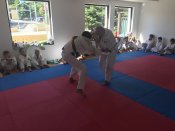 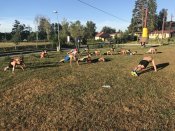 Turnaj proběhl hodně rychle, a děti zápasily skvěle. Také jsme je za jejich výkon pochválili. Kéž by jim to vydrželo i na ostatních soutěžích.
Jakmile skončil turnaj, šel, kdo chtěl, se krátce vykoupat do rybníka. Voda byla sice teplá, ale ne tak, jak tomu bylo předešlý den.  
Následovalo pokračování v pétanque. To se nám ale začalo komplikovat menším úrazem Ríši Motlíčka ml., který trošičku skotačil a při tom špatně šlápl. Otec, který jel do Kolína, ho vzal s sebou, aby se na něj podívali v nemocnici. Sice to prý není nic vážného, přesto se zatím k nám nevrátil. Lékař mu totiž doporučil klid. Není ani divu, protože se Ríšovi špatně našlapovalo. Uvidí se tedy ve středu, jak na tom bude. Přejeme mu, alespoň na dálku, aby se mu vše zlepšilo a mohl se k nám vrátit.
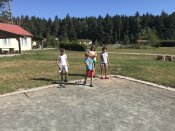 My tedy ve stejné době pokračovali v turnaji pétanque. Podařilo se nám dohrát skupiny, nasadit do postupového pavouka, a dokonce odehrát první kolo, kde se rozřadily týmy, podle výsledků, do bojů o první a druhé místo, a třetí a čtvrté místo. Tohle jsme ale nedohráli, protože už byl nejvyšší čas na večeři. Po večeři se šla většina dětí projít do lesa s Honzou Musilem a jeho bratrem Pavlem. Pár dětí zůstalo na pokoji, proto poblíž zůstal Josef Musil.
V devět hodin byla vyhlášená večerka, a my bláhově doufali, že už je vše ok, a že máme už to nejhorší za sebou. Bohužel došel Ricky Moravec, který nám oznámil, že má teplotu. Přeměřením bylo zjištěno, k naší nelibosti, že má pravdu. Byl uložen na separaci, kde budeme sledovat vývoj jeho zdravotního stavu.
Dnes jsme také mohli mít táborák, na který nás pozvali Pátečníci. Jenže, my to nevěděli dříve, a tak jsme nezakoupili žádné špekáčky, a ono by to bez nich pro děti nebylo ono. Ale, ono je to takhle snad i lepší. Máme děti v poklidu na pokojích, a ráno mohou vstát a věnovat se dění na LVT 2018.
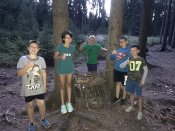 Dnes nám byla také ohlášená ztráta jedné peněženky s obsahem kolem 200,- Kč (Honza S.). Uvidíme, jestli se někde neukáže (pozn. Ukázala se později . Tak, jako tomu bylo u povlečení na stejném pokoji. To se také velmi dlouho nemohlo nalézt, a najednou se záhadně objevilo druhý den.
Přes den byl u nás, na žádost dětí, zřízen „tetovací salón“. Ale bát se nemusíte, šlo o obtisky, které do pár dní slezou.
Ještě vás musíme informovat o tom, že jsme rozjeli historku kolem želviček. O tom ale raději někdy příště.
Přejeme vám hezký den. Účastníci LVT 2018.

Tak, a vše je zase jinak! Noční kontrola stavu Rickyho nedopadla dobře. Teplota mu vylezla k nehezké výši. Po konzultaci s jeho mamkou, bylo rozhodnuto, že se ihned převeze domů, kde má potřebné léky a stálý dohled. Odvozu se ujal Josef Musil, a doprovodil ho jeho syn Pavel. Honza se nechal odpočinout, aby ráno mohl zajistit plynule program LVT.
Dnes tedy máme svůj černý den. Dvě děti jsou mimo tábor. Z toho se jedno jistě k nám nevrátí, a druhé uvidíme. Není to sice nic závažného, v domácím prostředí to bývá "banalita", ale mrzuté to rozhodně je. Kdo by chtěl vidět děti odjíždějící domů před koncem LVT? Pro nás je hlavním cílem vidět děti spokojené, při návratu ke svým rodinám. To je náš skutečný cíl. Ne si jen odškrtnout další aktivitu, a poplácávat se jak jsme dobří.
Možná se někdo může ptát, proč píší i ty nepopulární věci. Odpověď je jednoduchá. My jsme vám všem slíbili, že vás budeme informovat o dění na LVT, a tak to činíme se vším všudy. Jenom tak mohou viniknout ty věci hezké, a s tím i budovat vzájemná důvěra mezi trenéry a rodiči. Proto jsme vždy otevření.Přejeme klidnou noc. Aktualizované foto: http://www.sportkolin.cz/fotogalerie-